PLAN DE LUTTE CONTRE LA VIOLENCE ET L’INTIMIDATION 2022-2023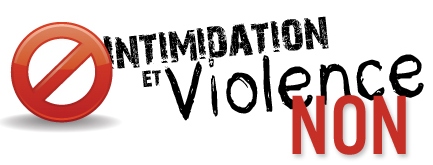 École :École de la Montagne
68, rue des Saules
Notre-Dame-de-la-Salette (Québec)  J0X 2L0819 986-4129Nombre d’élèves :153 élèvesDirection :Caroline MooreNoms des personnes faisant partie de l’équipe de travail :Sabrina Quesnel, TES Monika Hotte-Lépine, TESMiriam Bourassa, EnseignanteCaroline Moore, directriceNoms des personnes faisant partie de l’équipe de travail :Sabrina Quesnel, TES Monika Hotte-Lépine, TESMiriam Bourassa, EnseignanteCaroline Moore, directriceNoms des personnes faisant partie de l’équipe de travail :Sabrina Quesnel, TES Monika Hotte-Lépine, TESMiriam Bourassa, EnseignanteCaroline Moore, directriceCe plan de lutte contre l’intimidation et la violence s’inspire des valeurs provenant du projet éducatif de l’école : Respect	 tolérance	 autonomie	 persévéranceCe plan de lutte contre l’intimidation et la violence s’inspire des valeurs provenant du projet éducatif de l’école : Respect	 tolérance	 autonomie	 persévéranceCe plan de lutte contre l’intimidation et la violence s’inspire des valeurs provenant du projet éducatif de l’école : Respect	 tolérance	 autonomie	 persévéranceCe plan s’inscrit également dans la poursuite de l’approche du système de renforcement positif et d’intervention à notre écoleCette approche favorise :La création d’un milieu scolaire sécuritaire, inclusif et positif qui contribue à l’apprentissage, au succès et au bien-être de chacun de nos élèves;L’accent sur l’importance d’enseigner et de renforcer les comportements positifs, ce qui contribue à diminuer les comportements problématiques;Une culture qui engendre une façon de faire positive pour l’ensemble des élèves.Ce plan s’inscrit également dans la poursuite de l’approche du système de renforcement positif et d’intervention à notre écoleCette approche favorise :La création d’un milieu scolaire sécuritaire, inclusif et positif qui contribue à l’apprentissage, au succès et au bien-être de chacun de nos élèves;L’accent sur l’importance d’enseigner et de renforcer les comportements positifs, ce qui contribue à diminuer les comportements problématiques;Une culture qui engendre une façon de faire positive pour l’ensemble des élèves.Ce plan s’inscrit également dans la poursuite de l’approche du système de renforcement positif et d’intervention à notre écoleCette approche favorise :La création d’un milieu scolaire sécuritaire, inclusif et positif qui contribue à l’apprentissage, au succès et au bien-être de chacun de nos élèves;L’accent sur l’importance d’enseigner et de renforcer les comportements positifs, ce qui contribue à diminuer les comportements problématiques;Une culture qui engendre une façon de faire positive pour l’ensemble des élèves.Quel est le mandat du comité?  Faire l’analyse de la situation, réviser le plan d’action et voir à la réalisation de ce dernier.Quel est le mandat du comité?  Faire l’analyse de la situation, réviser le plan d’action et voir à la réalisation de ce dernier.Quel est le mandat du comité?  Faire l’analyse de la situation, réviser le plan d’action et voir à la réalisation de ce dernier.Quelles sont les conditions pour la réalisation du plan de lutte (libérations, organisation, etc.)?Bonne régulation : rencontres du comité pour assurer le pilotage;Adhésion de l’équipe au système de renforcement positif et d’intervention;Compilation des données pour assurer une gestion plus efficace : Mozaik portail et monitorage (Excel).Quelles sont les conditions pour la réalisation du plan de lutte (libérations, organisation, etc.)?Bonne régulation : rencontres du comité pour assurer le pilotage;Adhésion de l’équipe au système de renforcement positif et d’intervention;Compilation des données pour assurer une gestion plus efficace : Mozaik portail et monitorage (Excel).Quelles sont les conditions pour la réalisation du plan de lutte (libérations, organisation, etc.)?Bonne régulation : rencontres du comité pour assurer le pilotage;Adhésion de l’équipe au système de renforcement positif et d’intervention;Compilation des données pour assurer une gestion plus efficace : Mozaik portail et monitorage (Excel).Quels sont les moyens mis en place pour mobiliser l’ensemble du personnel de l’école concernant l’intimidation et la violence?Mise en place de modalités de protection afin de favoriser le plein développement et épanouissement de tous (document accessible par tous sur l’intimidation et la violence);La continuité du système de renforcement positif et d’intervention;La continuité du comité au soutien au comportement positif SCP;La continuité du comité sur l’intimidation et la violence;La bonne communication entre les différents intervenants de l’école.Quels sont les moyens mis en place pour mobiliser l’ensemble du personnel de l’école concernant l’intimidation et la violence?Mise en place de modalités de protection afin de favoriser le plein développement et épanouissement de tous (document accessible par tous sur l’intimidation et la violence);La continuité du système de renforcement positif et d’intervention;La continuité du comité au soutien au comportement positif SCP;La continuité du comité sur l’intimidation et la violence;La bonne communication entre les différents intervenants de l’école.Quels sont les moyens mis en place pour mobiliser l’ensemble du personnel de l’école concernant l’intimidation et la violence?Mise en place de modalités de protection afin de favoriser le plein développement et épanouissement de tous (document accessible par tous sur l’intimidation et la violence);La continuité du système de renforcement positif et d’intervention;La continuité du comité au soutien au comportement positif SCP;La continuité du comité sur l’intimidation et la violence;La bonne communication entre les différents intervenants de l’école.Composantes du plan de lutte contre l’intimidation et la violence à l’écoleSynthèse du portrait de situationUne analyse de la situation de l’école au regard des actes d’intimidation et de violenceDonnées déjà existantes :Bilan de la situation de l’école à l’égard du climat de sécurité :On constate qu’il y a plusieurs conflits sur le terrain de l’école pendant l’heure du diner et occasionnellement ailleurs (autobus, corridors, escaliers, cafétéria, classe, gymnase). Surtout chez les garçons;Les élèves se sentent en sécurité à l’école;Les élèves ont de bonnes relations avec le personnel de l’école;Les élèves sont à l’aise pour parler à au moins un adulte;Chaque élève a au moins un ami ou plusieurs avec qui il se sent bien;Les élèves trouvent que les règlements de l’école sont justes;Les élèves ont le sentiment d’être traités également dans cette école;Les élèves savent où trouver de l’aide à l’école;Les élèves ont de bonnes relations entre eux à l’école.Les conditions gagnantes suggérées :L’engagement de la direction;Un comité de pilotage dans l’école;Un diagnostic de la réalité et un plan d’action adapté;L’inclusion et la participation de tous les élèves;Un programme scolaire intégrant le soutien aux comportements positifs;Des politiques et des procédures claires;Les rôles bien définis;La rapidité à identifier et à répondre aux problèmes qui se présentent;Une gestion positive des comportements;Le partenariat avec les familles et la communauté;Des activités organisées à l’heure du dîner (T-Rex, danse, ligue des champions)Les mesures déjà en place :Système de renforcement positif et d’intervention à l’écoleSystème de prêt de matériel pour favoriser la participation à des activités sur l’heure du diner;Maintenir la présence d’une TES au diner;Ajout d’une surveillante au diner;Présence d’une TES école et de deux TES soutien pour les besoins spécifiques du moment ;Les besoins exprimés par le personnel :Atelier sur les habiletés sociales;Atelier sur la gestion des émotions.Une analyse de la situation de l’école au regard des actes d’intimidation et de violenceNos enjeux prioritaires :Avoir une équipe de surveillantes stable;Encadrement et retour sur les moyens utilisés pour intervenir;Soutien aux parents;Offrir des ateliers aux parents.Composantes du plan de lutte contre l’intimidation et la violence à l’écoleDescriptionÉchéancierResponsableRégulationLes mesures de prévention visant à contrer toute forme d’intimidation ou de violence motivée, notamment, par le racisme, l’orientation sexuelle, l’identité sexuelle, l’homophobie, un handicap ou une caractéristique physiquePratiques en placeInformation dans l’agenda;En début d’annéeDirectionMonitorage (ficher Excel)
Système de suivi des manquements mineurs et majeursLes mesures de prévention visant à contrer toute forme d’intimidation ou de violence motivée, notamment, par le racisme, l’orientation sexuelle, l’identité sexuelle, l’homophobie, un handicap ou une caractéristique physiquePratiques en placeSystème de monitorage pour cumuler et préciser la nature des incidents via billet d’information;Chaque semaineT.E.S.Monitorage (ficher Excel)
Système de suivi des manquements mineurs et majeursLes mesures de prévention visant à contrer toute forme d’intimidation ou de violence motivée, notamment, par le racisme, l’orientation sexuelle, l’identité sexuelle, l’homophobie, un handicap ou une caractéristique physiquePratiques en placeAtelier sur les habiletés sociales, la gestion de conflits, etc.;Semaine sur la prévention sur la violence et l’intimidation;Durant l’annéeT.E.S.Monitorage (ficher Excel)
Système de suivi des manquements mineurs et majeursLes mesures de prévention visant à contrer toute forme d’intimidation ou de violence motivée, notamment, par le racisme, l’orientation sexuelle, l’identité sexuelle, l’homophobie, un handicap ou une caractéristique physiquePratiques en placeFormation des surveillantes avec le psychoéducateur;Ateliers offerts par le policier-éducateur.DirectionLes mesures de prévention visant à contrer toute forme d’intimidation ou de violence motivée, notamment, par le racisme, l’orientation sexuelle, l’identité sexuelle, l’homophobie, un handicap ou une caractéristique physiquePratiques à renforcerFormation des surveillantes avec le psychoéducateur (mise à jour)DirectionLes mesures de prévention visant à contrer toute forme d’intimidation ou de violence motivée, notamment, par le racisme, l’orientation sexuelle, l’identité sexuelle, l’homophobie, un handicap ou une caractéristique physiquePratiques à renforcerApplication des principes « soutien aux comportements positifs »Équipe-écoleLes mesures de prévention visant à contrer toute forme d’intimidation ou de violence motivée, notamment, par le racisme, l’orientation sexuelle, l’identité sexuelle, l’homophobie, un handicap ou une caractéristique physiquePratiques à renforcerLes mesures de prévention visant à contrer toute forme d’intimidation ou de violence motivée, notamment, par le racisme, l’orientation sexuelle, l’identité sexuelle, l’homophobie, un handicap ou une caractéristique physiquePratiques à renforcerLes mesures de prévention visant à contrer toute forme d’intimidation ou de violence motivée, notamment, par le racisme, l’orientation sexuelle, l’identité sexuelle, l’homophobie, un handicap ou une caractéristique physiqueNouvelles pratiques à prévoirActi-leader (animation par les grands) – Activités pour tous les élèves;Mise en place des médiateurs dans la cour.Éducateur physiqueT.E.S.Les mesures de prévention visant à contrer toute forme d’intimidation ou de violence motivée, notamment, par le racisme, l’orientation sexuelle, l’identité sexuelle, l’homophobie, un handicap ou une caractéristique physiqueNouvelles pratiques à prévoirComposantes du plan de lutte contre l’intimidation et la violence à l’écoleDescriptionÉchéancierResponsableRégulationLes mesures visant à favoriser la collaboration des parents à la lutte contre l’intimidationPratiques en placeExpliquer aux parents le code de vie lors des rencontres;Signature du code de vie par les parents;En début d’annéeEnseignantesLes mesures visant à favoriser la collaboration des parents à la lutte contre l’intimidationPratiques en placeSuivis aux parents lorsque les intervenants émettent un billet d’information;En tout tempsIntervenantsLes mesures visant à favoriser la collaboration des parents à la lutte contre l’intimidationPratiques en placeInformation disponible sur le site Web de l’école.En tout tempsDirectionLes mesures visant à favoriser la collaboration des parents à la lutte contre l’intimidationPratiques en placeLes mesures visant à favoriser la collaboration des parents à la lutte contre l’intimidationPratiques à renforcerSensibiliser les parents à l’importance d’outiller leur enfant afin qu’il adopte un comportement acceptable avec les autres.En tout tempsTousLes mesures visant à favoriser la collaboration des parents à la lutte contre l’intimidationPratiques à renforcerLes mesures visant à favoriser la collaboration des parents à la lutte contre l’intimidationPratiques à renforcerLes mesures visant à favoriser la collaboration des parents à la lutte contre l’intimidationPratiques à renforcerLes mesures visant à favoriser la collaboration des parents à la lutte contre l’intimidationNouvelles pratiques à prévoirLes mesures visant à favoriser la collaboration des parents à la lutte contre l’intimidationNouvelles pratiques à prévoirLes mesures visant à favoriser la collaboration des parents à la lutte contre l’intimidationNouvelles pratiques à prévoirLes mesures visant à favoriser la collaboration des parents à la lutte contre l’intimidationNouvelles pratiques à prévoirComposantes du plan de lutte contre l’intimidation et la violence à l’écoleDescriptionÉchéancierResponsableRégulationLes modalités applicables pour effectuer un signalement ou pour formuler une plainte concernant un acte d’intimidation ou de violence et, de façon plus particulière, celles applicables pour dénoncer une utilisation de médias sociaux ou de technologies de communication à des fins de cyberintimidationPratiques en placeOn peut se référer aux règles de vie de l’école;DirectionLes modalités applicables pour effectuer un signalement ou pour formuler une plainte concernant un acte d’intimidation ou de violence et, de façon plus particulière, celles applicables pour dénoncer une utilisation de médias sociaux ou de technologies de communication à des fins de cyberintimidationPratiques en placeLes gens dénoncent tout actes d’intimidation ou de violence à un adulte;En tout tempsTOUSLes modalités applicables pour effectuer un signalement ou pour formuler une plainte concernant un acte d’intimidation ou de violence et, de façon plus particulière, celles applicables pour dénoncer une utilisation de médias sociaux ou de technologies de communication à des fins de cyberintimidationPratiques en placeLes parents communiquent avec les intervenants de l’école;En tout tempsTOUSLes modalités applicables pour effectuer un signalement ou pour formuler une plainte concernant un acte d’intimidation ou de violence et, de façon plus particulière, celles applicables pour dénoncer une utilisation de médias sociaux ou de technologies de communication à des fins de cyberintimidationPratiques en placeLes élèves dénoncent toutes situations aux intervenants;Communication efficace entre les surveillantes et les T.E.S;Envoi des billets d’information par courriel.En tout tempsTOUSLes modalités applicables pour effectuer un signalement ou pour formuler une plainte concernant un acte d’intimidation ou de violence et, de façon plus particulière, celles applicables pour dénoncer une utilisation de médias sociaux ou de technologies de communication à des fins de cyberintimidationPratiques à renforcerHarmoniser les interventions;octobreComité SCPLes modalités applicables pour effectuer un signalement ou pour formuler une plainte concernant un acte d’intimidation ou de violence et, de façon plus particulière, celles applicables pour dénoncer une utilisation de médias sociaux ou de technologies de communication à des fins de cyberintimidationPratiques à renforcerLes modalités applicables pour effectuer un signalement ou pour formuler une plainte concernant un acte d’intimidation ou de violence et, de façon plus particulière, celles applicables pour dénoncer une utilisation de médias sociaux ou de technologies de communication à des fins de cyberintimidationPratiques à renforcerLes modalités applicables pour effectuer un signalement ou pour formuler une plainte concernant un acte d’intimidation ou de violence et, de façon plus particulière, celles applicables pour dénoncer une utilisation de médias sociaux ou de technologies de communication à des fins de cyberintimidationPratiques à renforcerLes modalités applicables pour effectuer un signalement ou pour formuler une plainte concernant un acte d’intimidation ou de violence et, de façon plus particulière, celles applicables pour dénoncer une utilisation de médias sociaux ou de technologies de communication à des fins de cyberintimidationNouvelles pratiques à prévoirLes modalités applicables pour effectuer un signalement ou pour formuler une plainte concernant un acte d’intimidation ou de violence et, de façon plus particulière, celles applicables pour dénoncer une utilisation de médias sociaux ou de technologies de communication à des fins de cyberintimidationNouvelles pratiques à prévoirLes modalités applicables pour effectuer un signalement ou pour formuler une plainte concernant un acte d’intimidation ou de violence et, de façon plus particulière, celles applicables pour dénoncer une utilisation de médias sociaux ou de technologies de communication à des fins de cyberintimidationNouvelles pratiques à prévoirLes modalités applicables pour effectuer un signalement ou pour formuler une plainte concernant un acte d’intimidation ou de violence et, de façon plus particulière, celles applicables pour dénoncer une utilisation de médias sociaux ou de technologies de communication à des fins de cyberintimidationNouvelles pratiques à prévoirComposantes du plan de lutte contre l’intimidation et la violence à l’écoleDescriptionÉchéancierResponsableRégulationLes actions qui doivent être prises lorsqu’un acte d’intimidation ou de violence est constaté par un élève, un enseignant, un autre membre du personnel de l’école ou par quelque autre personnePratiques en placeAviser la T.E.S école;Prise en charge par la T.E.S., la responsable de l’école et la direction;Billet d’information et communication téléphonique aux parents;En tout tempsLes actions qui doivent être prises lorsqu’un acte d’intimidation ou de violence est constaté par un élève, un enseignant, un autre membre du personnel de l’école ou par quelque autre personnePratiques en placeUtilisation de Mozaik et monitorage pour la comptabilisation des diverses situations;Équipe-écoleLes actions qui doivent être prises lorsqu’un acte d’intimidation ou de violence est constaté par un élève, un enseignant, un autre membre du personnel de l’école ou par quelque autre personnePratiques en placeProtocole d’encadrement pour la cour d’école.Les actions qui doivent être prises lorsqu’un acte d’intimidation ou de violence est constaté par un élève, un enseignant, un autre membre du personnel de l’école ou par quelque autre personnePratiques en placeLes actions qui doivent être prises lorsqu’un acte d’intimidation ou de violence est constaté par un élève, un enseignant, un autre membre du personnel de l’école ou par quelque autre personnePratiques à renforcerEntrée des incidents dans le document EXCELLes actions qui doivent être prises lorsqu’un acte d’intimidation ou de violence est constaté par un élève, un enseignant, un autre membre du personnel de l’école ou par quelque autre personnePratiques à renforcerLes actions qui doivent être prises lorsqu’un acte d’intimidation ou de violence est constaté par un élève, un enseignant, un autre membre du personnel de l’école ou par quelque autre personnePratiques à renforcerLes actions qui doivent être prises lorsqu’un acte d’intimidation ou de violence est constaté par un élève, un enseignant, un autre membre du personnel de l’école ou par quelque autre personnePratiques à renforcerLes actions qui doivent être prises lorsqu’un acte d’intimidation ou de violence est constaté par un élève, un enseignant, un autre membre du personnel de l’école ou par quelque autre personneNouvelles pratiques à prévoirAviser les élèves du Protocole d’encadrement dans la cour d’école.Au mois de janvierT.E.S.Les actions qui doivent être prises lorsqu’un acte d’intimidation ou de violence est constaté par un élève, un enseignant, un autre membre du personnel de l’école ou par quelque autre personneNouvelles pratiques à prévoirLes actions qui doivent être prises lorsqu’un acte d’intimidation ou de violence est constaté par un élève, un enseignant, un autre membre du personnel de l’école ou par quelque autre personneNouvelles pratiques à prévoirLes actions qui doivent être prises lorsqu’un acte d’intimidation ou de violence est constaté par un élève, un enseignant, un autre membre du personnel de l’école ou par quelque autre personneNouvelles pratiques à prévoirComposantes du plan de lutte contre l’intimidation et la violence à l’écoleDescriptionÉchéancierResponsableRégulationLes mesures visant à assurer la confidentialité de tout signalement et de toute plainte concernant un acte d’intimidation ou de violencePratiques en placeBon lien de confiance entre les parents de l’école. Une communauté grandement impliquée dans son milieu;Les mesures visant à assurer la confidentialité de tout signalement et de toute plainte concernant un acte d’intimidation ou de violencePratiques en placeRappeler aux intervenants de ne pas divulguer le nom de la personne qui fait le signalement, le témoin ou la victime lors du suivi auprès de l’auteur du geste;Rappel des règles de confidentialité au personnel de l’école en début d’année;Direction
intervenants
T.E.S.Les mesures visant à assurer la confidentialité de tout signalement et de toute plainte concernant un acte d’intimidation ou de violencePratiques en placeNote dans l’agenda que toutes les situations sont traitées avec confidentialité.Les mesures visant à assurer la confidentialité de tout signalement et de toute plainte concernant un acte d’intimidation ou de violencePratiques en placeInformer la victime, l’auteur et le parent que l’événement sera traité en toute confidentialité.Les mesures visant à assurer la confidentialité de tout signalement et de toute plainte concernant un acte d’intimidation ou de violencePratiques à renforcerLes mesures visant à assurer la confidentialité de tout signalement et de toute plainte concernant un acte d’intimidation ou de violencePratiques à renforcerLes mesures visant à assurer la confidentialité de tout signalement et de toute plainte concernant un acte d’intimidation ou de violencePratiques à renforcerLes mesures visant à assurer la confidentialité de tout signalement et de toute plainte concernant un acte d’intimidation ou de violencePratiques à renforcerLes mesures visant à assurer la confidentialité de tout signalement et de toute plainte concernant un acte d’intimidation ou de violenceNouvelles pratiques à prévoirLes mesures visant à assurer la confidentialité de tout signalement et de toute plainte concernant un acte d’intimidation ou de violenceNouvelles pratiques à prévoirLes mesures visant à assurer la confidentialité de tout signalement et de toute plainte concernant un acte d’intimidation ou de violenceNouvelles pratiques à prévoirLes mesures visant à assurer la confidentialité de tout signalement et de toute plainte concernant un acte d’intimidation ou de violenceNouvelles pratiques à prévoirComposantes du plan de lutte contre l’intimidation et la violence à l’écoleDescriptionÉchéancierResponsableRégulationLes mesures de soutien ou d’encadrement offertes à un élève victime d’un acte d’intimidation ou de violence ainsi que celles offertes à un témoin ou à l’auteur d’un tel actePratiques en placeRencontre individuelle de la victime, l’auteur et le témoin avec la T.E.S.;En tout tempsDirection
intervenants
T.E.S.Les mesures de soutien ou d’encadrement offertes à un élève victime d’un acte d’intimidation ou de violence ainsi que celles offertes à un témoin ou à l’auteur d’un tel actePratiques en placeSuivi auprès de la victime, l’auteur et le témoin avec la T.E.S.;En tout tempsDirection
intervenants
T.E.SLes mesures de soutien ou d’encadrement offertes à un élève victime d’un acte d’intimidation ou de violence ainsi que celles offertes à un témoin ou à l’auteur d’un tel actePratiques en placeRéférence si besoin aux professionnels (psychoéducateur, AVSEC, CLSC, etc.);En tout tempsDirection
intervenants
T.E.SLes mesures de soutien ou d’encadrement offertes à un élève victime d’un acte d’intimidation ou de violence ainsi que celles offertes à un témoin ou à l’auteur d’un tel actePratiques en placeInformer les parents de la situation et de la progression du suivi de leur enfant.Ateliers pour les élèves intimidateurs.Susciter la collaboration des parents, afin qu’ils bonifient les interventions effectuées par les T.E.S., à la maison.Ateliers sur l’importance du respect entre élèves;En tout tempsEn tout tempsEn tout tempsDirection
intervenants
T.E.ST.E.S.T.E.S.Direction IntervenantsLes mesures de soutien ou d’encadrement offertes à un élève victime d’un acte d’intimidation ou de violence ainsi que celles offertes à un témoin ou à l’auteur d’un tel actePratiques à renforcerLes mesures de soutien ou d’encadrement offertes à un élève victime d’un acte d’intimidation ou de violence ainsi que celles offertes à un témoin ou à l’auteur d’un tel actePratiques à renforcerLes mesures de soutien ou d’encadrement offertes à un élève victime d’un acte d’intimidation ou de violence ainsi que celles offertes à un témoin ou à l’auteur d’un tel acteNouvelles pratiques à prévoirLes mesures de soutien ou d’encadrement offertes à un élève victime d’un acte d’intimidation ou de violence ainsi que celles offertes à un témoin ou à l’auteur d’un tel acteNouvelles pratiques à prévoirLes mesures de soutien ou d’encadrement offertes à un élève victime d’un acte d’intimidation ou de violence ainsi que celles offertes à un témoin ou à l’auteur d’un tel acteNouvelles pratiques à prévoirLes mesures de soutien ou d’encadrement offertes à un élève victime d’un acte d’intimidation ou de violence ainsi que celles offertes à un témoin ou à l’auteur d’un tel acteNouvelles pratiques à prévoirComposantes du plan de lutte contre l’intimidation et la violence à l’écoleDescriptionÉchéancierResponsableRégulationLes sanctions disciplinaires applicables spécifiquement au regard des actes d’intimidation ou de violence selon la gravité ou le caractère répétitif de ces actesPratiques en placeIntervention immédiate et discussion avec la T.E.S.;Protocole pour la gestion des comportements;En tout tempsComité SCPLes sanctions disciplinaires applicables spécifiquement au regard des actes d’intimidation ou de violence selon la gravité ou le caractère répétitif de ces actesPratiques en placeBillet d’information aux parents;Conséquences logiques avec le geste posé;En tout tempsT.E.S.IntervenantsLes sanctions disciplinaires applicables spécifiquement au regard des actes d’intimidation ou de violence selon la gravité ou le caractère répétitif de ces actesPratiques en placeRencontre avec les parents.En tout tempsDirectionT.E.S.IntervenantsLes sanctions disciplinaires applicables spécifiquement au regard des actes d’intimidation ou de violence selon la gravité ou le caractère répétitif de ces actesPratiques en placeAdapter les modalités du protocole avec le comité SCP;Début d’annéeComité SCPLes sanctions disciplinaires applicables spécifiquement au regard des actes d’intimidation ou de violence selon la gravité ou le caractère répétitif de ces actesPratiques à renforcerLes sanctions disciplinaires applicables spécifiquement au regard des actes d’intimidation ou de violence selon la gravité ou le caractère répétitif de ces actesPratiques à renforcerLes sanctions disciplinaires applicables spécifiquement au regard des actes d’intimidation ou de violence selon la gravité ou le caractère répétitif de ces actesPratiques à renforcerLes sanctions disciplinaires applicables spécifiquement au regard des actes d’intimidation ou de violence selon la gravité ou le caractère répétitif de ces actesPratiques à renforcerLes sanctions disciplinaires applicables spécifiquement au regard des actes d’intimidation ou de violence selon la gravité ou le caractère répétitif de ces actesNouvelles pratiques à prévoirLes sanctions disciplinaires applicables spécifiquement au regard des actes d’intimidation ou de violence selon la gravité ou le caractère répétitif de ces actesNouvelles pratiques à prévoirLes sanctions disciplinaires applicables spécifiquement au regard des actes d’intimidation ou de violence selon la gravité ou le caractère répétitif de ces actesNouvelles pratiques à prévoirLes sanctions disciplinaires applicables spécifiquement au regard des actes d’intimidation ou de violence selon la gravité ou le caractère répétitif de ces actesNouvelles pratiques à prévoirComposantes du plan de lutte contre l’intimidation et la violence à l’écoleDescriptionÉchéancierResponsableRégulationLe suivi qui doit être donné à tout signalement et à toute plainte concernant un acte d’intimidation ou de violencePratiques en placeAssurer un suivi auprès de tous les acteurs de la situation;En tout tempsDirectionLe suivi qui doit être donné à tout signalement et à toute plainte concernant un acte d’intimidation ou de violencePratiques en placeAviser la personne qui a fait le signalement que la situation fut gérée;DirectionLe suivi qui doit être donné à tout signalement et à toute plainte concernant un acte d’intimidation ou de violencePratiques en placeEnvoyer une communication aux parents afin de faire le suivi de la situation;DirectionLe suivi qui doit être donné à tout signalement et à toute plainte concernant un acte d’intimidation ou de violencePratiques en placeSoumettre au DG les cas d’intimidation ou de violence (formulaire).DirectionLe suivi qui doit être donné à tout signalement et à toute plainte concernant un acte d’intimidation ou de violencePratiques à renforcerLe suivi qui doit être donné à tout signalement et à toute plainte concernant un acte d’intimidation ou de violencePratiques à renforcerLe suivi qui doit être donné à tout signalement et à toute plainte concernant un acte d’intimidation ou de violencePratiques à renforcerLe suivi qui doit être donné à tout signalement et à toute plainte concernant un acte d’intimidation ou de violencePratiques à renforcerLe suivi qui doit être donné à tout signalement et à toute plainte concernant un acte d’intimidation ou de violenceNouvelles pratiques à prévoirLe suivi qui doit être donné à tout signalement et à toute plainte concernant un acte d’intimidation ou de violenceNouvelles pratiques à prévoirLe suivi qui doit être donné à tout signalement et à toute plainte concernant un acte d’intimidation ou de violenceNouvelles pratiques à prévoirLe suivi qui doit être donné à tout signalement et à toute plainte concernant un acte d’intimidation ou de violenceNouvelles pratiques à prévoirAutres éléments à prévoir en lien avec le plan de lutteForme et nature des engagements pris par la directionLe plan de lutte contre l’intimidation et la violence doit comprendre des dispositions portant sur la forme et la nature des engagements qui doivent être pris par le directeur de l’école envers l’élève qui est victime d’un acte d’intimidation ou de violence et envers ses parents (LIP, article 75.2)Envers l’élève victimeGérer la situation dès qu’il en est avisé. Rencontrer la victime pour la rassurer et l’aviser que la situation est prise en main. Lui rappeler qu’il doit continuer à dénoncer si la situation perdure ou s’il est victime d’une nouvelle situation.Le plan de lutte contre l’intimidation et la violence doit comprendre des dispositions portant sur la forme et la nature des engagements qui doivent être pris par le directeur de l’école envers l’élève qui est victime d’un acte d’intimidation ou de violence et envers ses parents (LIP, article 75.2)Envers ses parentsCommuniquer avec les parents dès qu’elle est avisée de la situation.  Elle doit les informer que des mesures seront mises en place pour faire cesser la situation. Les invite à communiquer avec elle si l’enfant ne se sent pas en sécurité ou s’il vit d’autres situations.Il doit également prévoir les démarches qui doivent être entreprises par le directeur de l’école auprès de l’élève qui est l’auteur de l’acte et de ses parents et préciser la forme et la nature des engagements qu’ils doivent prendre en vue d’empêcher, le cas échéant, la répétition de tout acte d’intimidation ou de violence
(LIP, article 75.2)Envers l’élève auteurRencontrer l’auteur pour l’aviser qu’il a été mis au courant de la situation et que cette dernière doit cesser immédiatement. Appliquer les conséquences prévues. Informer l’élève qu’il devra participer à des ateliers sur l’intimidation avec la T.E.S.Il doit également prévoir les démarches qui doivent être entreprises par le directeur de l’école auprès de l’élève qui est l’auteur de l’acte et de ses parents et préciser la forme et la nature des engagements qu’ils doivent prendre en vue d’empêcher, le cas échéant, la répétition de tout acte d’intimidation ou de violence
(LIP, article 75.2)Envers ses parentsCommuniquer avec les parents de l’auteur, les aviser des conséquences prévues.  Les informer que leur enfant qu’il devra participer à des ateliers sur l’intimidation avec la T.E.S.Règles de conduite et mesures de sécuritéCes éléments sont-ils dans les règles de conduite et de sécurité de l’école en conformité aux dispositions de la loi?Prochains pas prévus pour permettre l’ajustement des règles de conduites et de sécurité conformément aux dispositions de la loi
(révision annuelle habituellement au printemps)Les attitudes et le comportement devant être adoptés en tout circonstance par l’élève Oui Non Les gestes et les échanges proscrits en tout temps, quel que soit le moyen utilisé, y compris ceux ayant lieu par l’intermédiaire de médias sociaux et lors d’utilisation du transport scolaire Oui Non Les sanctions disciplinaires applicables selon la gravité ou le caractère répétitif de l’acte répréhensible Oui Non 